Příměstský táborI letos jsme pro naše děti pořádali příměstský tábor plný her, vycházek a výletů. V Prokopském údolí děti stavěly vory a pouštěly je po vodě, nezabloudily na Petříně v zrcadlovém bludišti, užily si výstavu Večerníček, protáhly těla v lanovém centru a vláčkem dojely na mléčnou farmu.Byl to báječný týden plný zážitků. 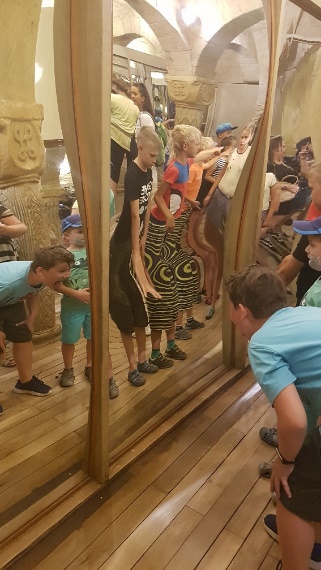 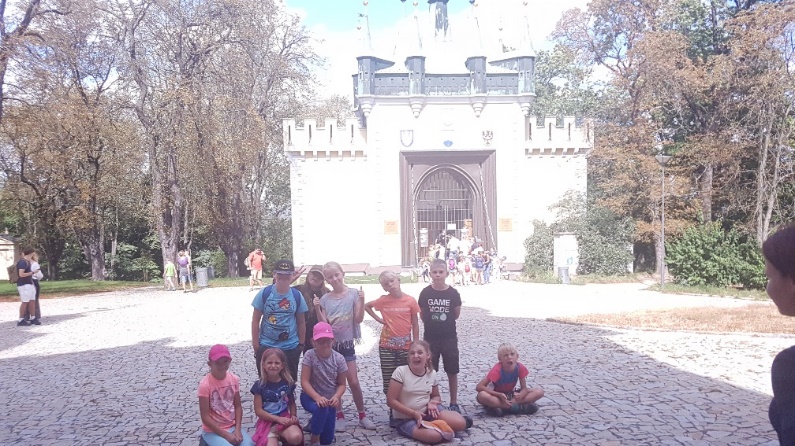 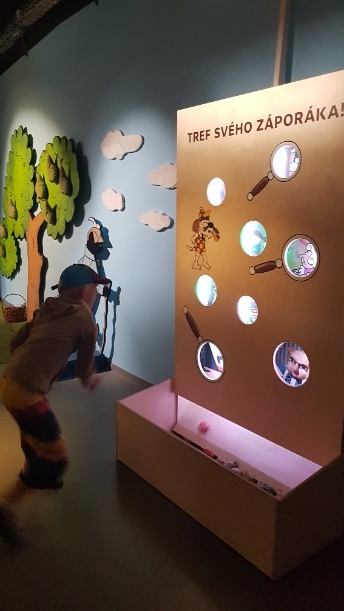 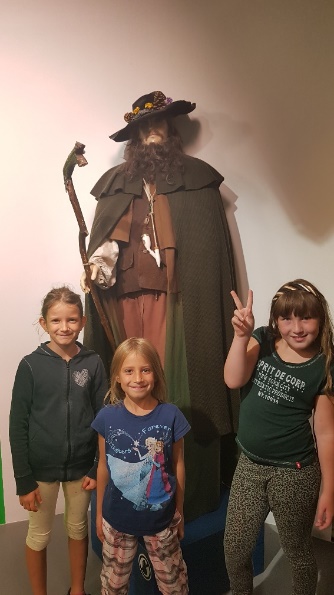 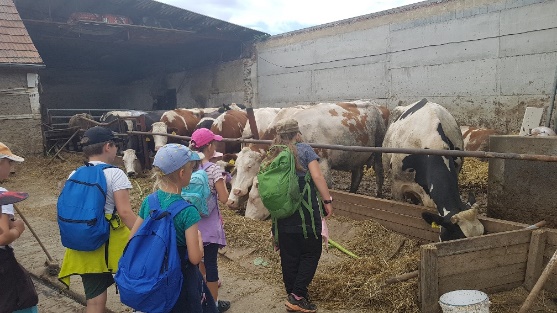 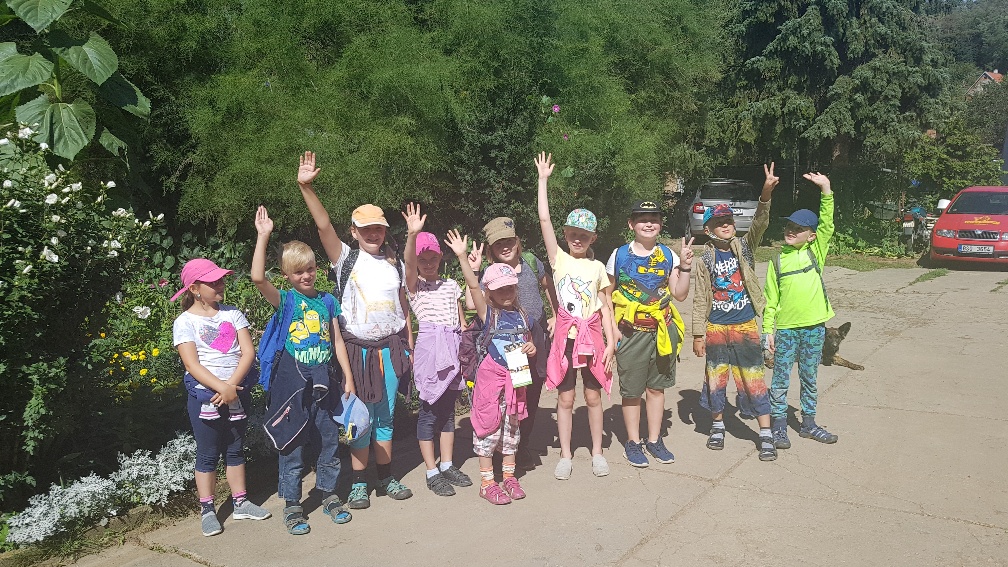 